Circular nº 149/2017 - NPEOsasco, 10 de Abril de 2017.Prezados (as) Gestores (as),Prezados (as) Coordenadores (as) Assunto: Curso Programa Formação pela Escola            A Dirigente Regional de Ensino, no uso de suas atribuições, informa que estão abertas as inscrições para os cursos do Programa Formação pela Escola - MEC, homologados pela CENP e com previsão de inicio para 2ª Quinzena de Maio/2017. Os cursos serão realizados no ambiente virtual Moodle, portanto os inscritos farão o curso pela internet. Cada módulo compreende 40 horas, com prazo de 45 dias para a conclusão. Somente um encontro presencial para o entendimento das ferramentas de publicação, interação no ambiente virtual e um encontro final para a entrega e publicação da atividade final.   A formação deve ser direcionada a capacitar grupos de interesses bem específicos, conselheiros, técnicos que atuam na execução de Programas do FNDE, secretários de educação, prefeitos, diretores e vice-diretores de escola, professores coordenadores e PMEC (professor mediador).Orienta aos interessados que façam as inscrições através do formulário abaixo, e encaminhe via email para (osascotec@gmail.com), até no máximo dia 13/05/2017.Informações Adicionais:Previsão do Primeiro Encontro Presencial (a ser confirmado via circular, pois depende do número de matriculados, no mínimo 60):Local: Diretoria de Ensino de Osasco – Rua Geraldo Mouran, 271 - Osasco.Atenciosamente,Irene Machado PantelidakisRG 17.594.614Dirigente Regional de EnsinoFormulário de inscrição 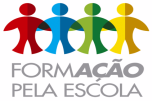 Programa Formação pela EscolaÉ OBRIGATÓRIO o preenchimento de todos os camposEm qual(quais) curso(s) você gostaria de se matricular? Você pode escolher até três cursos, preenchendo 1 para a primeira opção, 2 para a segunda opção e 3 para a terceira opção.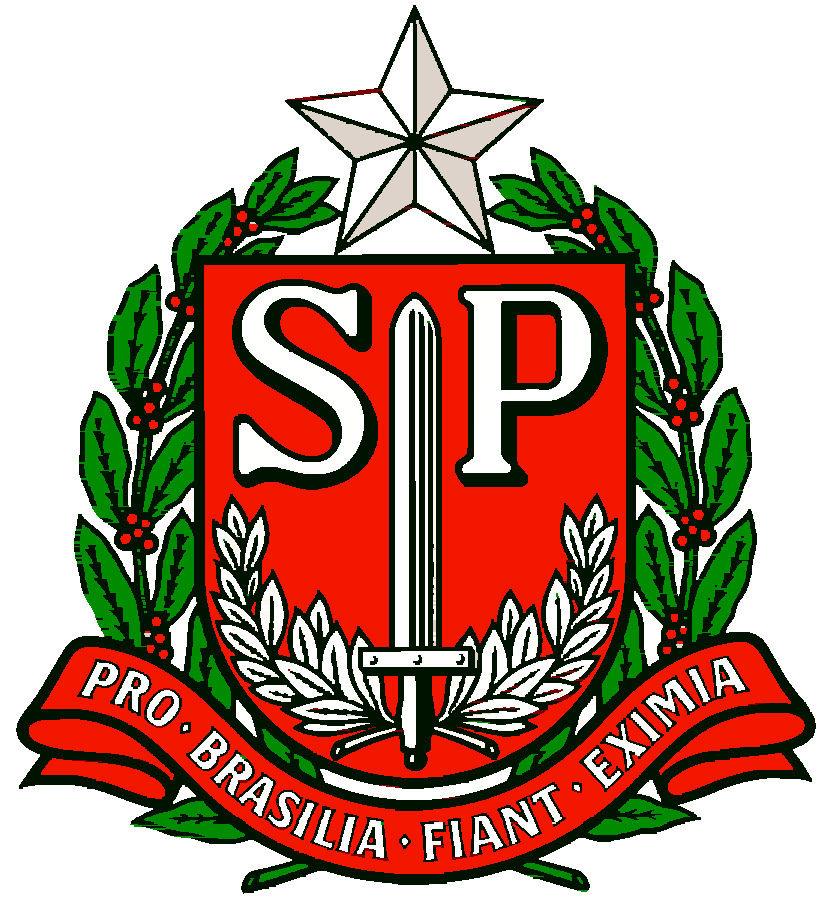 GOVERNO DO ESTADO DE SÃO PAULOSECRETARIA DE ESTADO DA EDUCAÇÃODIRETORIA DE ENSINO DA REGIÃO OSASCONÚCLEO PEDAGÓGICODADOS PESSOAISDADOS PESSOAISDADOS PESSOAISDADOS PESSOAISDADOS PESSOAISDADOS PESSOAISDADOS PESSOAISDADOS PESSOAISDADOS PESSOAISDADOS PESSOAISDADOS PESSOAISDADOS PESSOAISCPFCPFCPFCPFCPFCPFCPFCPFCPFCPFCPFCPFNome completo: Nome completo: Nome completo: Nome completo: Nome completo: Nome completo: Nome completo: Nome completo: Nome completo: Nome completo: Nome completo: Nome completo: Estado civil: Estado civil: Estado civil: Estado civil: Estado civil: Estado civil: Estado civil: Estado civil: Estado civil: Estado civil: Estado civil: Estado civil: Sexo: (  ) Feminino  (  ) MasculinoSexo: (  ) Feminino  (  ) MasculinoSexo: (  ) Feminino  (  ) MasculinoSexo: (  ) Feminino  (  ) MasculinoSexo: (  ) Feminino  (  ) MasculinoSexo: (  ) Feminino  (  ) MasculinoData de nascimento: Data de nascimento: Data de nascimento: Data de nascimento: Data de nascimento: Data de nascimento: UF de nascimento: UF de nascimento: UF de nascimento: UF de nascimento: UF de nascimento: UF de nascimento: UF de nascimento: Município de nascimento: Município de nascimento: Município de nascimento: Município de nascimento: Município de nascimento: Nome da Mãe: Nome da Mãe: Nome da Mãe: Nome da Mãe: Nome da Mãe: Nome da Mãe: Nome da Mãe: Nome da Mãe: Nome da Mãe: Nome da Mãe: Nome da Mãe: Nome da Mãe: DOCUMENTAÇÃODOCUMENTAÇÃODOCUMENTAÇÃODOCUMENTAÇÃODOCUMENTAÇÃODOCUMENTAÇÃODOCUMENTAÇÃODOCUMENTAÇÃODOCUMENTAÇÃODOCUMENTAÇÃODOCUMENTAÇÃODOCUMENTAÇÃORG:RG:Data Emissão: Data Emissão: Órgão Emissor: Órgão Emissor: Órgão Emissor: Órgão Emissor: Órgão Emissor: Órgão Emissor: Órgão Emissor: UF: LOGRADOUROLOGRADOUROLOGRADOUROLOGRADOUROLOGRADOUROLOGRADOUROLOGRADOUROLOGRADOUROLOGRADOUROLOGRADOUROLOGRADOUROLOGRADOUROTipo: (   ) Residencial  (   ) ProfissionalTipo: (   ) Residencial  (   ) ProfissionalTipo: (   ) Residencial  (   ) ProfissionalTipo: (   ) Residencial  (   ) ProfissionalTipo: (   ) Residencial  (   ) ProfissionalTipo: (   ) Residencial  (   ) ProfissionalTipo: (   ) Residencial  (   ) ProfissionalTipo: (   ) Residencial  (   ) ProfissionalTipo: (   ) Residencial  (   ) ProfissionalTipo: (   ) Residencial  (   ) ProfissionalTipo: (   ) Residencial  (   ) ProfissionalTipo: (   ) Residencial  (   ) ProfissionalCEP: CEP: CEP: CEP: CEP: CEP: CEP: CEP: CEP: CEP: CEP: CEP: Endereço: Endereço: Endereço: Endereço: Endereço: Endereço: Endereço: Endereço: Endereço: Endereço: Bairro: Bairro: UF: UF: UF: Município: Município: Município: Município: Município: Município: Município: Município: Município: Tel.:Tel.:Celular: E-mail: E-mail: E-mail: E-mail: E-mail: E-mail: E-mail: E-mail: E-mail: FORMAÇÃO ACADÊMICAFORMAÇÃO ACADÊMICAFORMAÇÃO ACADÊMICAFORMAÇÃO ACADÊMICAFORMAÇÃO ACADÊMICAFORMAÇÃO ACADÊMICAFORMAÇÃO ACADÊMICAFORMAÇÃO ACADÊMICAFORMAÇÃO ACADÊMICAFORMAÇÃO ACADÊMICAFORMAÇÃO ACADÊMICAFORMAÇÃO ACADÊMICANível de ensino: Nível de ensino: Nível de ensino: Nível de ensino: Nível de ensino: Nível de ensino: Nível de ensino: Nível de ensino: Nível de ensino: Nível de ensino: Nível de ensino: Nível de ensino: Área de Formação: Área de Formação: Área de Formação: Área de Formação: Área de Formação: Área de Formação: Área de Formação: Área de Formação: Instituição: Instituição: Instituição: Instituição: Curso: Curso: Curso: Curso: Curso: Curso: Curso: Curso: Data de conclusão: Data de conclusão: Data de conclusão: Data de conclusão: LOCAL DE TRABALHO ESTADUALLOCAL DE TRABALHO ESTADUALLOCAL DE TRABALHO ESTADUALLOCAL DE TRABALHO ESTADUALLOCAL DE TRABALHO ESTADUALLOCAL DE TRABALHO ESTADUALLOCAL DE TRABALHO ESTADUALLOCAL DE TRABALHO ESTADUALLOCAL DE TRABALHO ESTADUALLOCAL DE TRABALHO ESTADUALLOCAL DE TRABALHO ESTADUALLOCAL DE TRABALHO ESTADUAL(   )Secretaria de Educação Estadual     Secretaria de Educação Estadual     Secretaria de Educação Estadual     Secretaria de Educação Estadual     (   )(   )(   )(   )Prefeitura Municipal Prefeitura Municipal Prefeitura Municipal (   )Secretaria de Educação MunicipalSecretaria de Educação MunicipalSecretaria de Educação MunicipalSecretaria de Educação Municipal(   )(   )(   )(   )Câmara Municipal Câmara Municipal Câmara Municipal (   )Escola:Escola:Escola:Escola:(   )(   )(   )(   )Outro: FNDEOutro: FNDEOutro: FNDECARGO OU FUNÇÃOCARGO OU FUNÇÃOCARGO OU FUNÇÃOCARGO OU FUNÇÃOCARGO OU FUNÇÃOCARGO OU FUNÇÃOCARGO OU FUNÇÃOCARGO OU FUNÇÃOCARGO OU FUNÇÃO(   )Gestor de EducaçãoGestor de EducaçãoGestor de EducaçãoGestor de Educação(   )(   )(   )(   )Técnico do PNAETécnico do PNAETécnico do PNAE(   )Gestor Municipal (Executivo)Gestor Municipal (Executivo)Gestor Municipal (Executivo)Gestor Municipal (Executivo)(   )(   )(   )(   )Técnico do PDDETécnico do PDDETécnico do PDDE(   )Gestor da Escola Gestor da Escola Gestor da Escola Gestor da Escola (   )(   )(   )(   )Técnico do PTETécnico do PTETécnico do PTE(   )Legislador        Legislador        Legislador        Legislador        (   )(   )(   )(   )Técnico do PLITécnico do PLITécnico do PLI(   )ProfessorProfessorProfessorProfessor(   )(   )(   )(   )Conselheiro CEEConselheiro CEEConselheiro CEE(   )MotoristaMotoristaMotoristaMotorista(   )(   )(   )(   )Conselheiro do CMEConselheiro do CMEConselheiro do CME(   )ContadorContadorContadorContador(   )(   )(   )(   )Conselheiro do CACS FundebConselheiro do CACS FundebConselheiro do CACS Fundeb(   )Comitê local do PARComitê local do PARComitê local do PARComitê local do PAR(   )(   )(   )(   )Conselheiro do CAEConselheiro do CAEConselheiro do CAE(   )Técnico do Prestação de ContasTécnico do Prestação de ContasTécnico do Prestação de ContasTécnico do Prestação de Contas(   )(   )(   )(   )Conselheiro do CEConselheiro do CEConselheiro do CE(   )Técnico do FundebTécnico do FundebTécnico do FundebTécnico do Fundeb(   )(   )(   )(   )Outro (Analista de Relacionamento)Outro (Analista de Relacionamento)Outro (Analista de Relacionamento)Curso1ª Opção2ª Opção3ª OpçãoPrograma Dinheiro Direto na Escola – PDDEProgramas de Transporte do Escolar – PTEProgramas do Livro – PLiPrograma Nacional de Alimentação Escolar – PNAEFundebControle Social para Conselheiros